45η ΠΡΟΣΚΛΗΣΗ ΣΥΓΚΛΗΣΗΣ ΟΙΚΟΝΟΜΙΚΗΣ ΕΠΙΤΡΟΠΗΣΚαλείστε να προσέλθετε σε τακτική συνεδρίαση της Οικονομικής Επιτροπής, που θα διεξαχθεί στο Δημοτικό Κατάστημα την 25η του μηνός Οκτωβρίου έτους 2018, ημέρα Πέμπτη και ώρα 13:30 για την συζήτηση και λήψη αποφάσεων στα παρακάτω θέματα της ημερήσιας διάταξης, σύμφωνα με τις σχετικές διατάξεις του άρθρου 75 του Ν.3852/2010 (ΦΕΚ Α' 87) :1. Έγκριση δικαιολογητικών δαπανών της πάγιας προκαταβολής των Προέδρων των Τοπικών Κοινοτήτων2. 13η αναμορφωση προϋπολογισμού οικονομικού έτους 20183. Ανάκληση της αριθμ. 444/2018 απόφασης της Οικονομικής Επιτροπής4. Έγκριση όρων δημοπράτησης του έργου: «Έγκριση όρων δημοπράτησης του έργου: «ΑΣΦΑΛΤΟΣΤΡΩΣΕΙΣ ΠΑΛΑΙΟΠΥΡΓΟΥ», συνολικού προ/σμου 74.000€»5. Έγκριση όρων δημοπράτησης του έργου «ΠΙΛΟΤΙΚΗ ΔΡΑΣΗ «ΕΜΑΥΤΙΩΝ» ΔΙΑΜΟΡΦΩΣΗ ΤΩΝ ΑΘΛΗΤΙΚΩΝ ΕΓΚΑΤΑΣΤΑΣΕΩΝ ΤΟΥ ΑΥΛΕΙΟΥ ΧΩΡΟΥ ΤΟΥ 1ου ΓΥΜΝΑΣΙΟΥ ΚΑΙ 1ου ΛΥΚΕΙΟΥ ΤΟΥ ΔΗΜΟΥ ΤΡΙΚΚΑΙΩΝ», συνολικού Π/Υ  50.000,00€6. Έγκριση όρων δημοπράτησης του έργου: «ΕΠΙΣΚΕΥΗ, ΣΥΝΤΗΡΗΣΗ ΣΧΟΛΙΚΩΝ ΚΤΙΡΙΩΝ & ΑΥΛΕΙΩΝ ΧΩΡΩΝ ΚΑΙ ΛΟΙΠΕΣ ΔΡΑΣΕΙΣ ΣΤΟΝ ΔΗΜΟ ΤΡΙΚΚΑΙΩΝ», συνολικού Π/Υ  417.700,00€.7. Ανάθεση επίδοσης δικογράφου σε δικαστικό επιμελητή του Πρωτοδικείου Τρικάλων8. Ανάθεση σε δικαστικό επιμελητή επίδοσης δικογράφων9. Aνάθεση σε δικαστικό επιμελητή επίδοσης δικογράφων10. Έγκριση της ασκηθείσας ανακοπής του Δήμου Τρικκαίων κατά της από 21/9/2018  επιταγής και του αριθμ. 264/2018 α απόγραφου εκτελεστού της αριθμ. 228/2018 διαταγής πληρωμής της Ειρηνοδίκη Τρικάλων.11. Έγκριση κατάθεσης προτάσεων και παράστασης σε εξέταση μαρτύρων για την υπόθεση κληρονόμων Δημητρίου Αθανασίου, στη δικηγόρο του Πρωτοδικείου Τρικάλων Τσιαπράκα Δήμητρα και ορισμός δικαστικών επιμελητών Τρικάλων και Αθηνών.Πίνακας Αποδεκτών	ΚΟΙΝΟΠΟΙΗΣΗ	ΤΑΚΤΙΚΑ ΜΕΛΗ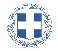 ΕΛΛΗΝΙΚΗ ΔΗΜΟΚΡΑΤΙΑ
ΝΟΜΟΣ ΤΡΙΚΑΛΩΝΔΗΜΟΣ ΤΡΙΚΚΑΙΩΝΔ/ΝΣΗ ΔΙΟΙΚΗΤΙΚΩΝ ΥΠΗΡΕΣΙΩΝΤΜΗΜΑ ΔΙΟΙΚΗΤΙΚΗΣ ΥΠΟΣΤΗΡΙΞΗΣΓραμματεία Οικονομικής ΕπιτροπήςΤρίκαλα, 12 Οκτωβρίου 2018
Αριθ. Πρωτ. : 38938ΠΡΟΣ :  1.Τα μέλη της ΟικονομικήςΕπιτροπής (Πίνακας Αποδεκτών)(σε περίπτωση κωλύματος παρακαλείσθε να ενημερώσετε τον αναπληρωτή σας).κ. Σιάφη Ιωάννα Πρόεδρος Δημ. Κοινότητας Τρικκαίωνκ. Σκυλοδήμου-Βλάχου Αγορή Πρόεδρος Τ.Κ. ΠαλαιοπύργουΟ Πρόεδρος της Οικονομικής ΕπιτροπήςΡόμπος ΧριστόφοροςΑντιδήμαρχοςΡόμπος ΧριστόφοροςΣτουρνάρας ΓεώργιοςΠαζαΐτης ΔημήτριοςΑλεστά ΣοφίαΛεβέντη-Καρά ΕυθυμίαΚωτούλας ΙωάννηςΛέρας ΝικόλαοςΓκουγκουστάμος ΖήσηςΚαΐκης ΓεώργιοςΔήμαρχος & μέλη Εκτελεστικής ΕπιτροπήςΓενικός Γραμματέας  Δ.ΤρικκαίωνΑναπληρωματικά μέλη Ο.Ε. 